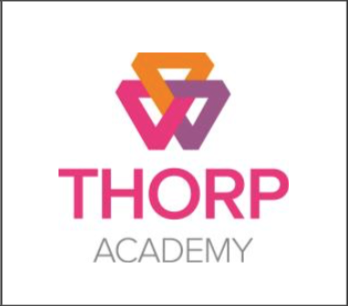 Job Title: 		Teacher of Maths KS3-KS5Responsible To:	Faculty Lead, Year Lead, Vice Principals, Head of Academy and Executive PrincipalResponsible For:	Teaching Job Description - TeacherTeachers make the education of their pupils their first concern, and are accountable for achieving the highest possible standards in work and conduct. Teachers act with honesty and integrity; have strong subject knowledge, keep their knowledge and skills as teachers up-to-date and are self-critical; forge positive professional relationships; and work with parents in the best interests of their pupils. At Thorp Academy a teacher must: Set high expectations which inspire, motivate and challenge pupils establish a safe and stimulating environment for pupils, rooted in mutual respect set goals that stretch and challenge pupils of all backgrounds, abilities and dispositions demonstrate consistently the positive attitudes, values and behaviour which are expected of pupils. Promote good progress and outcomes by pupils be accountable for pupils’ attainment, progress and outcomes be aware of pupils’ capabilities and their prior knowledge, and plan teaching to build on these guide pupils to reflect on the progress they have made and their emerging needs demonstrate knowledge and understanding of how pupils learn and how this impacts on teaching encourage pupils to take a responsible and conscientious attitude to their own work and study Demonstrate good subject and curriculum knowledge have a secure knowledge of the relevant subject(s) and curriculum areas, foster and maintain pupils’ interest in the subject, and address misunderstandings demonstrate a critical understanding of developments in the subject and curriculum areas, and promote the value of scholarship demonstrate an understanding of and take responsibility for promoting high standards of literacy, articulacy and the correct use of standard English, whatever the teacher’s specialist subject if teaching early reading, demonstrate a clear understanding of systematic synthetic phonics if teaching early mathematics, demonstrate a clear understanding of appropriate teaching strategies 4. Plan and teach well structured lessons impart knowledge and develop understanding through effective use of lesson time promote a love of learning and children’s intellectual curiosity set homework and plan other out-of-class activities to consolidate and extend the knowledge and understanding pupils have acquired reflect systematically on the effectiveness of lessons and approaches to teaching contribute to the design and provision of an engaging curriculum within the relevant subject area(s) Adapt teaching to respond to the strengths and needs of all pupils know when and how to differentiate appropriately, using approaches which enable pupils to be taught effectively have a secure understanding of how a range of factors can inhibit pupils’ ability to learn, and how best to overcome these demonstrate an awareness of the physical, social and intellectual development of children, and know how to adapt teaching to support pupils’ education at different stages of development have a clear understanding of the needs of all pupils, including those with special educational needs; those of high ability; those with English as an additional language; those with disabilities; and be able to use and evaluate distinctive teaching approaches to engage and support them Make accurate and productive use of assessment know and understand how to assess the relevant subject and curriculum areas, including statutory assessment requirements make use of formative and summative assessment to secure pupils’ progress use relevant data to monitor progress, set targets, and plan subsequent lessons give pupils regular feedback, both orally and through accurate marking, and encourage pupils to respond to the feedback Manage behaviour effectively to ensure a good and safe learning environment have clear rules and routines for behaviour in classrooms, and take responsibility for promoting good and courteous behaviour both in classrooms and around the school, in accordance with the school’s behaviour policy have high expectations of behaviour, and establish a framework for discipline with a range of strategies, using praise, sanctions and rewards consistently and fairly manage classes effectively, using approaches which are appropriate to pupils’ needs in order to involve and motivate them maintain good relationships with pupils, exercise appropriate authority, and act decisively when necessary Fulfil wider professional responsibilities make a positive contribution to the wider life and ethos of the school develop effective professional relationships with colleagues, knowing how and when to draw on advice and specialist support deploy support staff effectively take responsibility for improving teaching through appropriate professional development, responding to advice and feedback from colleagues communicate effectively with parents with regard to pupils’ achievements and well-being Part two: personal and professional conduct At Thorp Academy all teachers are expected to demonstrate consistently high standards of personal and professional conduct. The following statements define the behaviour and attitudes which set the required standard for conduct throughout a teacher’s career Teachers uphold public trust in the profession and maintain high standards of ethics and behaviour, within and outside school, by: treating pupils with dignity, building relationships rooted in mutual respect, and at all times observing proper boundaries appropriate to a teacher’s professional position having regard for the need to safeguard pupils’ well-being, in accordance with statutory provisions showing tolerance of and respect for the rights of others not undermining fundamental British values, including democracy, the rule of law, individual liberty and mutual respect, and tolerance of those with different faiths and beliefs ensuring that personal beliefs are not expressed in ways which exploit pupils’ vulnerability or might lead them to break the law. Teachers must have proper and professional regard for the ethos, policies and practices of the school in which they teach, and maintain high standards in their own attendance and punctuality Teachers must have an understanding of, and always act within, the statutory frameworks, which set out their professional duties and responsibilities PERSON SPECIFICATION – TEACHER Essential Criteria Qualified Teacher Status A proven track record of good and outstanding teaching Knowledge and understanding of appropriate GCSE syllabuses and schemes of work across all year groups A commitment to professional development The ability and capacity to lead people and groups of people The capacity to motivate and inspire staff and pupils The capacity to support and nurture staff and ensure improved performance and outcomes Professional and positive working relationships with staff and pupils An understanding of Thorp Academy priorities in line with the Academy Development Plan and SEFAn understanding of data and how it is used to inform intervention and progression strategies The desire, commitment and enthusiasm to contribute to the leadership of Thorp AcademyDesirable Criteria Experience of leading upon an initiative, strategy or area for development Experience of contribution to whole school work Engagement in CPD outside of immediate teaching experience (eg Leadership Development, whole school Teaching and Learning) Involvement in cross curricular initiatives and projects Experience of leading and/or line managing staff Please be aware that the criteria listed above are not exhaustive and applicants should be prepared to expand upon their attributes both in application and during the interview process. 